Developing Teaching Assistant 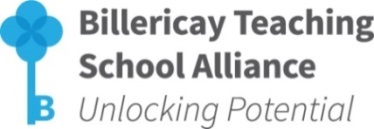 Programme 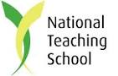 (Primary and Secondary)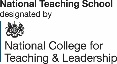 Venue:             	St Peter’s Catholic Primary School, Coxes Farm Road, Billericay, CM11 2UBDate and Time: 	Four morning sessions – (8.45am – 12.30pm)11, 18, 25 March & 1 April 2019  Mentor to attend Mentor Briefing on 11 March 2019 (8.15am-8.45am) at St Peter’s Catholic Primary School (see address above). Cost:                	£200 per delegate (£180 for Billericay TSA Members) 	For further information on the benefits of becoming a member please visit http://www.billericayteachingschoolalliance.com/tsa-membership/BOOKING FORMDelegate Details: (Please insert additional rows as necessary)Special Requirements (dietary/mobility etc):Mentor Details:  Mentor to attend Mentor Briefing on 11 March 2019 (8.15am-8.45am) at Downham C of E Primary School. School CPD Leader Details:Contact Details for Invoicing purposes:Places will be allocated on a first come/first served basisConfirmation will be sent via emailFurther details will be sent prior to the start of the programmeIf for any reason the booking has to be cancelled, a refund will only be issued if the place can be filledFor further information please contact: Mel Jones, Billericay TSA Administrator, The Billericay School, School Road, Billericay, Essex, CM12 9LH T: 01277 314420 E: mjones@billericayschool.comSchool:Headteacher:Headteacher Email Address:Headteacher Email Address:School Contact Tel No:School Contact Tel No:Name:Email Address:Name:Email Address:Name:Email Address:Name:Email Address:To secure a place on this programme, please complete this Booking Form and return via email to:  mjones@billericayschool.com